Szkoła Podstawowa nr 169 im. Orła Białego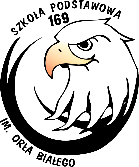 ul. Uprawna 9/17   *   02-967 Warszawa  *  i faks (022) 8429989
sp169@eduwarszawa.pl
_________________________________________________WNIOSEK O PRZYJĘCIE DZIECKADO SZKOŁY PODSTAWOWEJ NR 169 IM. ORŁA BIAŁEGO W WARSZAWIEProszę o przyjęcie mojego dziecka do oddziału przygotowawczego dla cudzoziemców na poziomie klas:                        □ 1-3                  □ 4-6                    □ 7-8Dane dzieckaDane adresoweDane rodziców dzieckaDane dotyczące szkoły rejonowejDodatkowe informacje o uczniuOświadczeniaWyrażam zgodę na przetwarzanie moich danych osobowych oraz danych osobowych mojego dziecka przez administratora danych – Szkołę Podstawową Nr 169 im. Orła Białego z siedzibą w Warszawie przy ulicy Uprawnej 9/17, którą reprezentuje Dyrektor Szkoły w celu rekrutacji (zapisu dziecka do     placówki).Oświadczam, że dane osobowe podaję dobrowolnie.Oświadczam, że podane dane są zgodne z prawdą.Oświadczam, że zapoznałem(am) się z treścią klauzuli informacyjnej dot. przetwarzania danych osobowych dostępnej na stronie internetowej szkoły oraz w sekretariacie szkoły.Imie (imiona)  i nazwisko:PESEL lub nr paszportu:Data urodzenia:Miejsce urodzenia:Ulica:Nr domu/ mieszkania:Kod pocztowy i miejscowość:Imię i nazwisko matki:nr telefonu:Imie i nazwisko ojca:nr telefonu:Czy Szkoła Podstawowa Nr 169 im. Orła Białego w Warszawie jest szkołą rejonową ze względu na miejsce zamieszkania dziecka?Czy Szkoła Podstawowa Nr 169 im. Orła Białego w Warszawie jest szkołą rejonową ze względu na miejsce zamieszkania dziecka?□ tak□ nieJeżeli nie, proszę wskazać dane szkoły rejonowejJeżeli nie, proszę wskazać dane szkoły rejonowejNazwa szkoły:Ulica:Kod pocztowy i miejscowość:Czy dziecko uczęszczało w poprzednich latach do szkoły/placówki na terytorium Rzeczypospolitej Polskiej?Czy dziecko uczęszczało w poprzednich latach do szkoły/placówki na terytorium Rzeczypospolitej Polskiej?Czy dziecko uczęszczało w poprzednich latach do szkoły/placówki na terytorium Rzeczypospolitej Polskiej?□ tak	□ tak	□ nieJeżeli tak, proszę wskazać dane szkoły:Jeżeli tak, proszę wskazać dane szkoły:Jeżeli tak, proszę wskazać dane szkoły:Nazwaszkoły/placówki:Miejscowość:W jakim okresie dziecko pobierało naukę w/w szkole?W jakim okresie dziecko pobierało naukę w/w szkole?W jakim okresie dziecko pobierało naukę w/w szkole?Czy uczeń posługuje się językiem polskim?Czy uczeń posługuje się językiem polskim?Czy uczeń posługuje się językiem polskim?   tak	    nie   tak	    nie   tak	    nieJeżeli tak, proszę ocenić poziom znajomości języka polskiego:Jeżeli tak, proszę ocenić poziom znajomości języka polskiego:Jeżeli tak, proszę ocenić poziom znajomości języka polskiego:czytelny podpis ojca dziecka (opiekuna prawnego)czytelny podpis matki dziecka (opiekuna prawnego)